	JRTCC National Trial	Paris, Ontario	September 28 & 29, 2013Thank You to our Judges	Conformation: Linda Cowasjee					Racing: Dean Stewart Pet/rescue: Sandy Kiteley/Lynda Rupay				Brush Hunt: Lynda Rupay Go-to-ground: Joe Shapiro						Agility: Gayle Avery Super Earth: Don Gaskell						Ball Retrieval: Nick Pelych Trailing & Locating: Kay Sadowsky				Rumble Tunnel: Ken Klapperich Lure Coursing: Gord Speares/Bill Brooks			Barn Hunt: Krystyna Brooks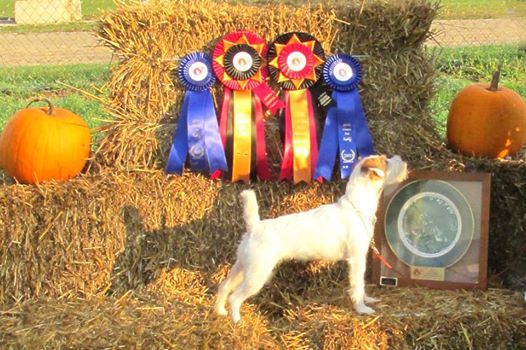 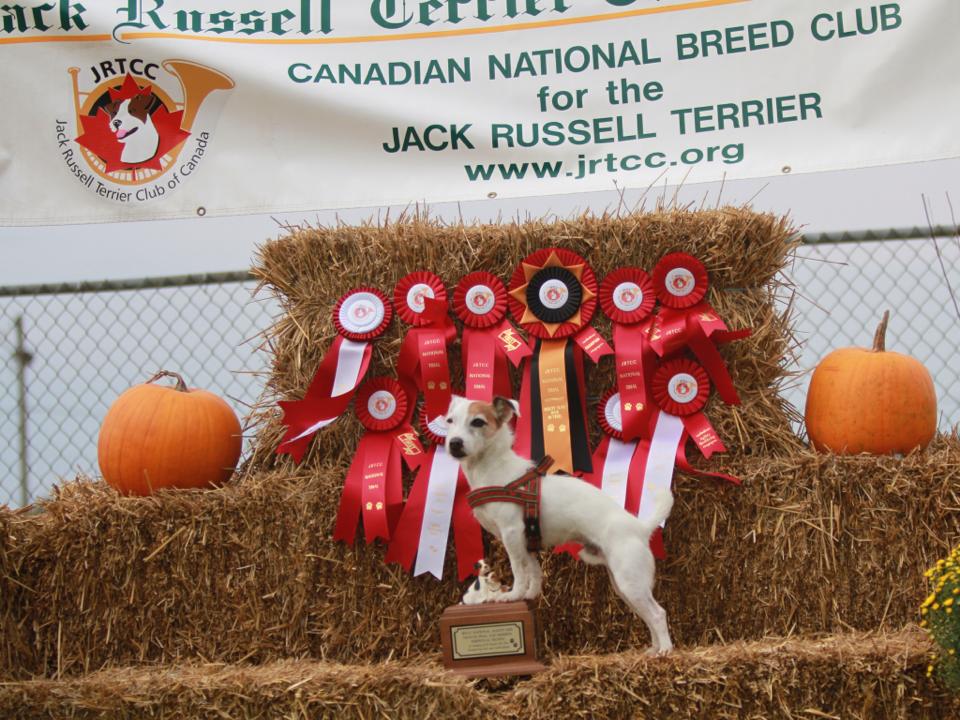 FLAT RACING	Class 1: Puppies, 6 up to 12 months,              		  Entries: 4	1st: Centerfire Caliber, owned by Gerald & Shirley Bruens	2nd: Centerfire Kimber, owned by Gerald & Shirley Bruens	3rd: High Range Ambush, owned by Ellie Thompson	4th: Woofgang Shock Her, owned by Jill  Goodman/ Heath Ogburn	Class 2: Puppies, 6 up to 9 months, over 12½ up to 15"              		  Entries: 3	1st: Centerfire Benelli, owned by Gerald & Shirley Bruens	2nd: Centerfire Titan, owned by Gerald & Shirley Bruens	3rd: Insequire Promise, owned by Ellie Thompson	Class 3: Puppies, 9 up to 12 months, 10" up to 12½"              		  Entries: 3	1st: Rebel Run Shelby, owned by Lisa Bruegel	2nd: Briar Run Journey, owned by Jill  Goodman/ Heath Ogburn	3rd: Silent Partner Finale, owned by Jill  Goodman/ Heath Ogburn	Class 4: Puppies, 9 up to 12 months, over 12½ up to 15"              		  Entries: 3	1st: Lukas, owned by Jocelyn Dollack	2nd: Hillside Van Gogh, owned by Laura Harakaly	3rd: Northgate Saxon, owned by Doug & Sue Tack	Class 5: Small Seniors, 9 Years and older, 10 up to 12½" (no cross-entering)              		  Entries: 6	1st: Northgate Haven, owned by Doug & Sue Tack	2nd: Morgan Hill Dean, owned by Lizabeth Johnson	3rd: Winfall Mischief, owned by Krystyna & Bill Brooks	4th: Mystic, owned by Lyne Gagné	5th: Turbo, owned by Krystyna & Bill Brooks	6th: Squishy, owned by Jocelyn Dollack Class 6: Tall Seniors, 9 Years and older, 12½ up to 15" (no cross-entering)              		  Entries: 7	1st: Bandit, owned by Andrea Boswell	2nd: Cool Running Rush, owned by Jill  Goodman/ Heath Ogburn	3rd: Karal Belle, owned by Lorie Belvedere/ Bonnie Sellers	4th: Riley Connalla, owned by Julie Lauralee Laybourne	5th: Plume, owned by Lyne Gagné Class 7: Small Bitches, 1 year and older, 10 up to 12½"              		  Entries: 7	1st: Timberwilde Relámpago Blanca, owned by Mark & Heather Waelterman	2nd: Hillside Rosie, owned by Laura Harakaly	3rd: Eris, owned by Jocelyn Dollack	4th: Reynard's Folly Chloe, owned by Christine & Doug Hairsine	5th: Round The Bend Cadance, owned by Kay Sadowsky	Class 8: Small Dogs, 1 year and older, 10 up to 12½"              		  Entries: 1	1st: Rustling Oaks Leonardo, owned by Ellie Thompson	Class 9: Tall Bitches, 1 year and older, over 12½ up to 15"              		  Entries: 3	1st: JRRanch Charly, owned by Sandy & Judd Kiteley	2nd: Frost Byte Camryn, owned by Sally Holmes	Class 10: Tall Dogs, 1 year and older, over 12½ up to 15"              		  Entries: 8	1st: Hillside Moose, owned by Whitey Cox	2nd: Cairnbrae Cheers, owned by Lisa Benoit	3rd: Lakeport Barney, owned by Kirkland Morrison-Wood	4th: Coltsfoot Willoughby, owned by Sue Lubchynski	5th: Timberwilde Daigoro, owned by Mark & Heather Waelterman	6th: Squat, owned by Daniele Pichette	Class 11: Small Veterans, 6 years and older, 10 up to 12½" (no cross-entering)              		  Entries: 5	1st: Dinan, owned by Ken Klapperich	2nd: Ado Demolition Derby, owned by Krystyna & Bill Brooks	3rd: Morgan Hill Avery, owned by Lizabeth Johnson	4th: Jacky Izzo, owned by Roy & Debbie Izzo	5th: Beemer, owned by Ken Klapperich	Class 12: Tall Veterans, 6 years and older, over 12½ up to 15" (no cross-entering)              		  Entries: 5	1st: Buddy Moo Izzo, owned by Roy & Debbie Izzo	2nd: Conquest Tucker, owned by Wendy Taplay	3rd: Reynard's Folly Miss Trixey, owned by Bill & Carol Smart	4th: Bennie, owned by Amanda Norton	5th: Winfall Victoria, owned by Debby MacFarlane HURDLE RACING	Class 13: Puppies, 6 up to 9 months, 10" up to 12½"              		  Entries: 4	1st: Centerfire Caliber, owned by Gerald & Shirley Bruens	2nd: Centerfire Kimber, owned by Gerald & Shirley Bruens	3rd: High Range Ambush, owned by Ellie Thompson	4th: Woofgang Shock Her, owned by Jill  Goodman/ Heath Ogburn	Class 14: Puppies, 6 up to 9 months, over 12½ up to 15"              		  Entries: 3	1st: Insequire Promise, owned by Ellie Thompson	2nd: Centerfire Titan, owned by Gerald & Shirley Bruens	3rd: Centerfire Benelli, owned by Gerald & Shirley Bruens	Class 15: Puppies, 9 up to 12 months, 10" up to 12½"              		  Entries: 3	1st: Rebel Run Shelby, owned by Lisa Bruegel	2nd: Briar Run Journey, owned by Jill  Goodman/ Heath Ogburn	3rd: Silent Partner Finale, owned by Jill  Goodman/ Heath Ogburn Class 16: Puppies, 9 up to 12 months, over 12½ up to 15"              		  Entries: 3	1st: Lukas, owned by Jocelyn Dollack	2nd: Hillside Van Gogh, owned by Laura Harakaly	Class 17: Small Seniors, 9 Years and older, 10 up to 12½" (no cross-entering)              		  Entries: 6	1st: Winfall Mischief, owned by Krystyna & Bill Brooks	2nd: Mystic, owned by Lyne Gagné	3rd: Northgate Haven, owned by Doug & Sue Tack	4th: Morgan Hill Dean, owned by Lizabeth Johnson	5th: Turbo, owned by Krystyna & Bill Brooks	Class 18: Tall Seniors, 9 Years and older, 12½ up to 15" (no cross-entering)              		  Entries: 7	1st: Bandit, owned by Andrea Boswell	2nd: Karal Belle, owned by Lorie Belvedere/ Bonnie Sellers	3rd: Cool Running Rush, owned by Jill  Goodman/ Heath Ogburn	4th: Riley Connalla, owned by Julie Lauralee Laybourne	5th: Round The Bend Brooks, owned by Kay Sadowsky	6th: Plume, owned by Lyne Gagné	Class 19: SMALL PUPPY 6 up to 12 mo RACING CHAMPION & RESERVE		Champion: Rebel Run Shelby, owned by Lisa Bruegel	Reserve: Centerfire Caliber, owned by Gerald & Shirley Bruens	Class 20: TALL PUPPY 6 up to 12 mo RACING CHAMPION & RESERVE		Champion: Lukas, owned by Jocelyn Dollack	Reserve: Centerfire Benelli, owned by Gerald & Shirley Bruens Class 21: SMALL SENIOR RACING CHAMPION & RESERVE		Champion: Winfall Mischief, owned by Krystyna & Bill Brooks   Reserve: Northgate Haven, owned by Doug & Sue Tack	Class 22: TALL SENIOR RACING CHAMPION & RESERVE		Champion: Bandit, owned by Andrea Boswell  	Reserve: Cool Running Rush, owned by Jill Goodman/ Heath Ogburn	Class 23: Small Bitches, 1 year and older, 10 up to 12½"              		  Entries: 7	1st: Hillside Rosie, owned by Laura Harakaly	2nd: Timberwilde Relámpago Blanca, owned by Mark & Heather Waelterman	3rd: Winfall Rita, owned by Dianne (Mary) Norman	4th: Reynard's Folly Chloe, owned by Christine & Doug Hairsine	5th: Round The Bend Cadance, owned by Kay Sadowsky	6th: Eris, owned by Jocelyn Dollack	Class 24: Small Dogs, 1 year and older, 10 up to 12½"              		  Entries: 1	1st: Rustling Oaks Leonardo, owned by Ellie Thompson	Class 25: Tall Bitches, 1 year and older, over 12½ up to 15"              		  Entries: 3	1st: JRRanch Charly, owned by Sandy & Judd Kiteley	2nd: Foxwillow Kinzie, owned by Colleen Hoffman	3rd: Frost Byte Camryn, owned by Sally Holmes	Class 26: Tall Dogs, 1 year and older, over 12½ up to 15"              		  Entries: 8	1st: Hillside Moose, owned by Whitey Cox	2nd: Cairnbrae Cheers, owned by Lisa Benoit	3rd: Lakeport Barney, owned by Kirkland Morrison-Wood	4th: Timberwilde Daigoro, owned by Mark & Heather Waelterman	5th: Run Away Farm Rudy, owned by Amy Humphrey	6th: Coltsfoot Willoughby, owned by Sue Lubchynski	Class 27: Small Veterans, 6 years and older, 10 up to 12½" (no cross-entering)              		  Entries: 5	1st: Dinan, owned by Ken Klapperich	2nd: Ado Demolition Derby, owned by Krystyna & Bill Brooks	3rd: Jacky Izzo, owned by Roy & Debbie Izzo	4th: Morgan Hill Avery, owned by Lizabeth Johnson	5th: Beemer, owned by Ken Klapperich Class 28: Tall Veterans, 6 years and older, over 12½ up to 15" (no cross-entering)             		  Entries: 5	1st: Reynard's Folly Miss Trixey, owned by Bill & Carol Smart	2nd: Buddy Moo Izzo, owned by Roy & Debbie Izzo	3rd: Conquest Tucker, owned by Wendy Taplay	4th: Bennie, owned by Amanda Norton	5th: Winfall Victoria, owned by Debby MacFarlane	Class 29: SMALL TERRIER RACING CHAMPION & RESERVE		Champion: Hillside Rosie, owned by Laura Harakaly  	Reserve: Timberwilde Relámpago Blanca, owned by Mark & Heather Waelterman	Class 30: TALL TERRIER RACING CHAMPION & RESERVE		Champion: Hillside Moose, owned by Whitey Cox  	Reserve: JRRanch Charly, owned by Sandy & Judd Kiteley	Class 31: SMALL VETERAN RACING CHAMPION & RESERVE		Champion: Dinan, owned by Ken Klapperich	Reserve: Ado Demolition Derby, owned by Krystyna & Bill Brooks	Class 32: TALL VETERAN RACING CHAMPION & RESERVE		Champion: Reynard's Folly Miss Trixey, owned by Bill & Carol Smart  	Reserve: Buddy Moo Izzo, owned by Roy & Debbie Izzo	YOUTH COMFORMATION	Class 33: Child Handler Conformation              		  Entries: 1	1st: JordanOgburn Mill Mountain Masquerade, owned by Jordan Ogburn	Class 34: Junior Handler Conformation              		  Entries: 3	1st: Lindsay McKenna Venery Nimble, owned by Lindsay McKenna	2nd: Maggie Sanders Conquest Dash, owned by Maggie Sanders-Maher	3rd: Kirkland Morrison-Wood - Lakeport Barney, owned by Kirkland Morrison-Wood	PUPPY CLASSES	Class 35: Dog Pups, 4 up to 6 months              		  Entries: 5	1st: Muscle Russell Fella, owned by Jill  Goodman/ Heath Ogburn	2nd: Cairnbrae Zen, owned by Michelle Ward	3rd: Sawmill Creek Dover, owned by Katie & Jake Chapman	4th: Northgate Brinx, owned by Doug & Sue Tack	5th: Ruckerhill Brash, owned by Don & Sheryl Gaskell Class 36: Bitch Pups, 4 up to 6 months              		  Entries: 7	1st: Little Eden Fancy, owned by Christopher Rizzo/Jill Acland 	2nd: Cairnbrae Tangle, owned by Shirley Buist	3rd: Inseguire Spade, owned by Daniele Pichette	4th: Sawmill Creek Jazmin, owned by Katie & Jake Chapman	5th: Reynard's Folly Zara, owned by Kay Seawright	6th: Reynard's Folly Gretel, owned by Lyne Gagné	Class 37: BEST 4 UP TO 6 MONTH PUPPY & RESERVE		Best: Little Eden Fancy, owned by Christopher Rizzo/Jill Acland  	Reserve: Cairnbrae Tangle, owned by Shirley Buist	Class 38: Smooth Dog Pups, 6 up to 9 months              		  Entries: 1	1st: Woofgang Finn, owned by Jean & Reed Veasey	Class 39: Rough/Broken Dog Pups, 6 up to 9 months              		  Entries: 3	1st: Conquest Rival, owned by Gaye Redpath-Schaeper	2nd: Tropical Storm Rowdy, owned by Elizabeth Moran	3rd: Ruckerhill Tracer, owned by Don & Sheryl Gaskell	Class 40: Smooth Dog Pups, 9 up to 12 months              		  Entries: 0	No Results	Class 41: Rough/Broken Dog Pups, 9 up to 12 months              		  Entries: 5	1st: Northgate Saxon, owned by Doug & Sue Tack	2nd: Little Eden Leo, owned by Michelle Ward	3rd: Briar Run Journey, owned by Jill  Goodman/ Heath Ogburn	4th: Muscle Russell Lego, owned by Jill  Goodman/ Heath Ogburn	5th: Little Eden Brewmeister, owned by Michelle Ward	Class 42: BEST DOG PUP & RESERVE		Best: Northgate Saxon, owned by Doug & Sue Tack	Reserve: Little Eden Leo, owned by Michelle Ward	Class 43: Smooth Bitch Pups, 6 up to 9 months              		  Entries: 1	1st: Woofgang Shock Her, owned by Jill  Goodman/ Heath Ogburn	Class 44: Rough/Broken Bitch Pups, 6 up to 9 months              		  Entries: 6	1st: Centerfire Kimber, owned by Gerald & Shirley Bruens	2nd: Huckle Hill Halestorm, owned by Bryan Cecil/ Megan Van Den Elzen	3rd: High Range Ambush, owned by Ellie Thompson	4th: Woofgang Hasty, owned by Joyce Kruger	5th: Ruckerhill Razzmatazz, owned by Don & Sheryl Gaskell	6th: Insequire Promise, owned by Ellie Thompson	Class 45: Smooth Bitch Pups, 9 up to 12 months              		  Entries: 1	1st: Ravenwolf Celebration, owned by Jennifer Pierce	Class 46: Rough/Broken Bitch Pups, 9 up to 12 months              		  Entries: 6	1st: Little Eden Leela, owned by Michelle Ward	2nd: Northgate Tilly, owned by Doug & Sue Tack	3rd: Brooks Chase Ready, owned by Gaye Redpath Schaeper/Brooks Kelley/Joe Shapiro 	4th: Rebel Run Shelby, owned by Lisa Bruegel	5th: Brooks Chase Phoebe, owned by Joe Shapiro/ Brooks Kelley	6th: Silent Partner Finale, owned by Jill  Goodman/ Heath Ogburn	Class 47: BEST BITCH PUP & RESERVE		Best: Little Eden Leela, owned by Michelle Ward	Reserve: Northgate Tilly, owned by Doug & Sue Tack	Class 48: PUPPY CONFORMATION CHAMPION & RESERVE		Champion: Northgate Saxon, owned by Doug & Sue Tack 	Reserve: Little Eden Leela, owned by Michelle WardWORKING TERRIER CLASSES	Class 49: Working Terrier Dog, 10 up to 12½"              		  Entries: 1	1st: Conquest Dash, owned by Laura Maher/Gay-Redpath Schaeper 	Class 50: Working Terrier Dog, 12½ up to 15"              		  Entries: 3	1st: Little Eden Dempsey, owned by Jill Acland	2nd: Little Eden Swagger, owned by Don & Sheryl Gaskell	3rd: Muscle Russell Mac, owned by Jill  Goodman/ Heath Ogburn	Class 51: Bronze Medallion Dog (no cross-entering)              		  Entries: 2	1st: Chatt-Town Baker, owned by Joe Shapiro/ Brooks Kelley	2nd: Dig It Quick, owned by Gaye Redpath-Schaeper	Class 52: BEST WORKING TERRIER DOG & RESERVE		Best: Little Eden Dempsey, owned by Jill Acland  	Reserve: Little Eden Swagger, owned by Don & Sheryl Gaskell	Class 53: Working Terrier Bitch, 10 up to 12½"              		  Entries: 4	1st: Northgate Britton, owned by Doug & Sue Tack	2nd: Northgate Brynn, owned by Doug & Sue Tack	3rd: Brooks Chase Savvy, owned by Joe Shapiro/ Brooks Kelley	4th: Morgan Hill Avery, owned by Lizabeth Johnson	Class 54: Working Terrier Bitch, 12½ up to 15"              		  Entries: 4	1st: Little Eden Lily, owned by Michelle Ward	2nd: Conquest Tart, owned by Laura Maher/Gay-Redpath Schaeper 	3rd: Little Eden Sequel, owned by Bryan Cecil/ Megan Van Den Elzen	4th: Cabin Creek Fiona, owned by Don & Sheryl Gaskell	Class 55: Bronze Medallion Bitch (no cross-entering)              		  Entries: 4	1st: Ruckerhill Moxie, owned by Don & Sheryl Gaskell	2nd: Sow's Ear Red Ryder, owned by Joe Shapiro/ Brooks Kelley	3rd: Cool Running Rush, owned by Jill  Goodman/ Heath Ogburn	4th: Cool Running Piper, owned by Jill  Goodman/ Heath Ogburn	Class 56: BEST WORKING TERRIER BITCH & RESERVE		Best: Northgate Britton, owned by Doug & Sue Tack 	Reserve: Little Eden Lily, owned by Michelle Ward	Class 57: WORKING TERRIER CONFORMATION CHAMPION & RESERVE		Champion: Little Eden Dempsey, owned by Jill Acland  	Reserve: Northgate Britton, owned by Doug & Sue Tack	MISCELLANEOUS CLASSES	Class 58: Judge's Choice: Groundhog              		  Entries: 5	1st: Shingle Oak Blessing, owned by Diane Wright	2nd: Rebel Run Finn, owned by Lorie Belvedere/ Bonnie Sellers	3rd: Round The Bend Cadance, owned by Kay Sadowsky	4th: Winslow Farms Poker Alice, owned by Amy Humphrey	5th: Foxwillow Kinzie, owned by Colleen Hoffman	Class 59: Judge's Choice: Grey Fox              		  Entries: 3	1st: Sea Dog Calypso, owned by Jennifer Pierce	2nd: Riley Connalla, owned by Julie Lauralee Laybourne	3rd: Round The Bend Brooks, owned by Kay Sadowsky	Class 60: Judge's Choice: Red Fox              		  Entries: 2	1st: Northgate Eve, owned by Lizabeth Johnson	2nd: Little Eden Scarlett, owned by Jen Pierce & Michelle Ward 	Class 61: Judge's Choice: Raccoon/Badger              		  Entries: 1	1st: Rustling Oaks Leonardo, owned by Ellie ThompsonVETERAN CLASSES	Class 62: Veteran Dog & Bitch              		  Entries: 6	1st: Cool Running Rush, owned by Jill  Goodman/ Heath Ogburn	2nd: Reynard's Folly Shelby, owned by Kay Seawright	3rd: Morgan Hill Avery, owned by Lizabeth Johnson	4th: Chatt-Town Baker, owned by Joe Shapiro/ Brooks Kelley	5th: Cool Running Piper, owned by Jill  Goodman/ Heath Ogburn	6th: Northgate Zoe, owned by Lorie Belvedere/ Bonnie Sellers	Class 63: BEST VETERAN & RESERVE		Best: Cool Running Rush, owned by Jill Goodman/ Heath Ogburn 	Reserve: Reynard's Folly Shelby, owned by Kay Seawright	SPAYED/NEUTERED CLASSES	Class 64: Spayed & Neutered Terrier              		  Entries: 8	1st: Northgate Relay, owned by Doug & Sue Tack	2nd: Conquest Brit, owned by Sally Holmes	3rd: Round The Bend Cadance, owned by Kay Sadowsky	4th: Wootinhille Tess, owned by Sue Lubchynski	5th: Sea Dog Calypso, owned by Jennifer Pierce	6th: Morgan Hill Dean, owned by Lizabeth Johnson	Class 65: BEST SPAYED/NEUTERED TERRIER & RESERVE		Best: Northgate Relay, owned by Doug & Sue Tack  	Reserve: Conquest Brit, owned by Sally Holmes	PET/RESCUE	Class 66: Pet/Rescue Class              		  Entries: 7	1st: Squat, owned by Daniele Pichette	2nd: Skeet, owned by Monica Terry	3rd: Riley Connalla, owned by Julie Lauralee Laybourne	4th: Ace, owned by Jocelyn Dollack	5th: Bennie, owned by Amanda Norton	5th (Tied): Ernie Esquire, owned by Debby MacFarlane	6th: Reynard's Folly Chloe, owned by Christine & Doug Hairsine	Class 67: BEST PET/RESCUE CLASS & RESERVE		Best: Squat, owned by Daniele Pichette 	Reserve: Skeet, owned by Monica Terry SUPER EARTH	Class 68: Small Open Terriers, 10 - 12½", 1 year and older              		  Entries: 0	No Results	Class 69: Tall Open Terriers, over 12½ - 15", 1 year and older              		  Entries: 0	No Results	Class 70: Small Open Veterans, 10 - 12½", 6 years and older              		  Entries: 0	No Results	Class 71: Tall Open Veterans, over 12½ - 15", 6 years and older              		  Entries: 2	1st: Little Eden Sequel, owned by Bryan Cecil/ Megan Van Den Elzen	2nd: Reynard's Folly Miss Trixey, owned by Bill & Carol Smart	Class 72: Small Terriers Championship Certificate 10 - 12½"              		  Entries: 7	1st: Rebel Run Finn, owned by Lorie Belvedere/ Bonnie Sellers	2nd: Rebel Run Haley, owned by Lorie Belvedere/ Bonnie Sellers	3rd: Rustling Oaks Leonardo, owned by Ellie Thompson	4th: Timberwilde Relámpago Blanca, owned by Mark & Heather Waelterman	5th: Reynard's Folly Chloe, owned by Christine & Doug Hairsine	Class 73: Tall Terriers Championship Certificate over 12½ - 15"              		  Entries: 8	1st: JRRanch  Engaged, owned by Katie & Jake Chapman	2nd: Shelmar Lombardi, owned by Bryan Cecil/ Megan Van Den Elzen	3rd: Wootinhille Lexi, owned by Bryan Cecil/ Megan Van Den Elzen	4th: Timberwilde Daigoro, owned by Mark & Heather Waelterman	5th: Conquest Jada, owned by Katie & Jake Chapman	6th: Cairnbrae Cheers, owned by Lisa Benoit	Class 74: Small Veterans Championship Certificate, 10 - 12½"              		  Entries: 9	1st: Morgan Hill Avery, owned by Lizabeth Johnson	2nd: Round The Bend Finn, owned by Lynda Rupay	3rd: Foxglade Saratoga Of Timberwilde, owned by Mark & Heather Waelterman	4th: Ernie Esquire, owned by Debby MacFarlane	5th: Jacky Izzo, owned by Roy & Debbie Izzo	6th: Little Eden Quinn, owned by Lorie Belvedere/ Bonnie Sellers	Class 75: Tall Veterans Championship Certificate, over 12½ - 15"              		  Entries: 7	1st: JRRanch Splash, owned by Rob & Deb Mahon	2nd: Winfall Victoria, owned by Debby MacFarlane	3rd: JRRanch Katie, owned by Sandy & Judd Kiteley	4th: Cairnbrae Spider, owned by Sue Godbehere	5th: Russell Meadows Dakota, owned by Dean & Kelley Stewart Class 76: SMALL TERRIER SUPER EARTH CHAMPION & RESERVE		Champion: Rebel Run Finn, owned by Lorie Belvedere/ Bonnie Sellers  	Reserve: Rebel Run Haley, owned by Lorie Belvedere/ Bonnie Sellers	Class 77: TALL TERRIER SUPER EARTH CHAMPION & RESERVE 		Champion: JRRanch Engaged, owned by Katie & Jake Chapman  	Reserve: Shelmar Lombardi, owned by Bryan Cecil/ Megan Van Den Elzen	Class 78: SMALL VETERAN SUPER EARTH CHAMPION & RESERVE		Champion: Morgan Hill Avery, owned by Lizabeth Johnson  	Reserve: Round The Bend Finn, owned by Lynda Rupay	Class 79: TALL VETERAN SUPER EARTH CHAMPION & RESERVE		Champion: JRRanch Splash, owned by Rob & Deb Mahon  	Reserve: Winfall Victoria, owned by Debby MacFarlane	YOUTH SUPER EARTH	Class 80: Child Handler Super Earth              		  Entries: 0	No Results	Class 81: Junior Handler Super Earth              		  Entries: 2	1st: Maggie Sanders Conquest Dash, owned by Maggie Sanders-Maher	2nd: Kirkland Morrison-Wood - Lakeport Barney, owned by Kirkland Morrison-Wood	BARN HUNT	Class 82: Puppies, 4 up to 12 months               		 Entries: 10	1st: Rebel Run Shelby, owned by Lisa Bruegel	2nd: Rebel Run Calamity, owned by Lorie Belvedere/ Bonnie Sellers	3rd: Hillside Van Gogh, owned by Laura Harakaly	4th: Brooks Chase Ready, owned by Gaye Redpath Schaeper/Brooks Kelley/Joe Shapiro 	5th: Reynard's Folly Gretel, owned by Lyne Gagné	6th: Lukas, owned by Jocelyn Dollack Class 83: Small Terriers, 10" up to 12½", 1 year and older               		 Entries: 13	1st: Chase, owned by Jocelyn Dollack	2nd: Rebel Run Haley, owned by Lorie Belvedere/ Bonnie Sellers	3rd: Reynard's Folly Chloe, owned by Christine & Doug Hairsine	4th: Hillside Rosie, owned by Laura Harakaly	5th: Conquest Brit, owned by Sally Holmes	6th: Insequire Saphira, owned by Lyne Gagné	Class 84: Tall Terriers, over 12½" up to 15", 1 year and older               		 Entries: 13	1st: Hillside Moose, owned by Whitey Cox	2nd: Woofgang Dazzle, owned by Susan Smith	3rd: Squat, owned by Daniele Pichette	4th: Run Away Farm Rudy, owned by Amy Humphrey	5th: Daisy, owned by Monica Terry	6th: Foxwillow Kinzie, owned by Colleen Hoffman	Class 85: Veterans, 6 years and older               		 Entries: 12	1st: JRRanch Splash, owned by Rob & Deb Mahon	2nd: Ado Demolition Derby, owned by Krystyna & Bill Brooks	3rd: Buddy Moo Izzo, owned by Roy & Debbie Izzo	4th: Russell Meadows Dakota, owned by Dean & Kelley Stewart	5th: Winfall Victoria, owned by Debby MacFarlane	6th: Jacky Izzo, owned by Roy & Debbie Izzo	Class 86: Seniors, 9 years and older               		 Entries: 16	1st: Conquest Omen, owned by Sandy & Judd Kiteley	2nd: Frost Byte Cooper, owned by Sally Holmes	3rd: Bandit, owned by Andrea Boswell	4th: Little Eden Bristle, owned by Sylvia Dietrich	5th: Northgate Haven, owned by Doug & Sue Tack	6th: Cool Running Rush, owned by Jill  Goodman/ Heath Ogburn Class 87: PUPPY BARN HUNT BEST & RESERVE		Best: Rebel Run Shelby, owned by Lisa Bruegel	Reserve: Rebel Run Calamity, owned by Lorie Belvedere/ Bonnie Sellers	Class 88: ADULT TERRIER BARN HUNT BEST & RESERVE		Best: Hillside Moose, owned by Whitey Cox 	Reserve: Chase, owned by Jocelyn Dollack	Class 89: VETERAN AND SENIOR TERRIER BARN HUNT BEST & RESERVE		Best: JRRanch Splash, owned by Rob & Deb Mahon  	Reserve: Conquest Omen, owned by Sandy & Judd Kiteley TRAILING & LOCATING	Class 90: Puppies, 6 up to 12 Months              		  Entries: 6	1st: Zuul, owned by Erin Hackney	2nd: Lukas, owned by Jocelyn Dollack	3rd: Tropical Storm Rowdy, owned by Elizabeth Moran	Class 91: Novice Adults, 1 year and older              		  Entries: 7	1st: Run Away Farm Rudy, owned by Amy Humphrey	2nd: Rustling Oaks Leonardo, owned by Ellie Thompson	3rd: Buddy Moo Izzo, owned by Roy & Debbie Izzo	4th: Squat, owned by Daniele Pichette	5th: Timberwilde Daigoro, owned by Mark & Heather Waelterman	Class 92: Open Adults, 1 year and older               		 Entries: 24	1st: Northgate Halo, owned by Lorie Belvedere/ Bonnie Sellers	2nd: Coltsfoot Willoughby, owned by Sue Lubchynski	3rd: Ernie Esquire, owned by Debby MacFarlane	4th: Cairnbrae Spider, owned by Sue Godbehere	5th: Winfall Mischief, owned by Krystyna & Bill Brooks	6th: Reynard's Folly Miss Trixey, owned by Bill & Carol Smart	Class 93: PUPPY TRAILING & LOCATING BEST & RESERVE		Best: Zuul, owned by Erin Hackney 	Reserve: Lukas, owned by Jocelyn Dollack	Class 94: ADULT TERRIER TRAILING & LOCATING BEST & RESERVE		Best: Northgate Halo, owned by Lorie Belvedere/ Bonnie Sellers 	Reserve: Coltsfoot Willoughby, owned by Sue Lubchynski	RUMBLE TUNNEL	Class 95: Puppies, 6 up to 12 months              		  Entries: 6	1st: High Range Ambush, owned by Ellie Thompson	2nd: Lukas, owned by Jocelyn Dollack	3rd: Hillside Van Gogh, owned by Laura Harakaly	4th: Brooks Chase Ready, owned by Gaye Redpath Schaeper/Brooks Kelley/Joe Shapiro  5th: Insequire Promise, owned by Ellie Thompson	6th: Zuul, owned by Erin Hackney	Class 96: Small Adult Terrier, 1 year and older, 10 up to 12 1/2"               		 Entries: 11	1st: Hillside Rosie, owned by Laura Harakaly	2nd: Rustling Oaks Leonardo, owned by Ellie Thompson	3rd: Rebel Run Finn, owned by Lorie Belvedere/ Bonnie Sellers	4th: Rebel Run Haley, owned by Lorie Belvedere/ Bonnie Sellers	5th: Insequire Saphira, owned by Lyne Gagné	6th: Chase, owned by Jocelyn Dollack	Class 97: Tall Adult Terrier, 1 year and older, over 12 1/2 up to 15"               		 Entries: 13	1st: Ace, owned by Jocelyn Dollack	2nd: Riley Connalla, owned by Julie Lauralee Laybourne	3rd: JRRanch  Engaged, owned by Katie & Jake Chapman	4th: Run Away Farm Rudy, owned by Amy Humphrey	5th: Northgate Halo, owned by Lorie Belvedere/ Bonnie Sellers	6th: Conquest Jada, owned by Katie & Jake Chapman	Class 98: Veteran Terrier, 6 years and older               		 Entries: 18	1st: JRRanch Katie, owned by Sandy & Judd Kiteley	2nd: JRRanch Splash, owned by Rob & Deb Mahon	3rd: Wootinhille Tess, owned by Sue Lubchynski	4th: Cairnbrae Spider, owned by Sue Godbehere	5th: Jacky Izzo, owned by Roy & Debbie Izzo	6th: Reynard's Folly Miss Trixey, owned by Bill & Carol Smart	Class 99: PUPPY RUMBLE TUNNEL BEST & RESERVE		Best: High Range Ambush, owned by Ellie Thompson	Reserve: Lukas, owned by Jocelyn Dollack	Class 100: SMALL TERRIER RUMBLE TUNNEL BEST & RESERVE		Best: Hillside Rosie, owned by Laura Harakaly	Reserve: Rustling Oaks Leonardo, owned by Ellie Thompson	Class 101: TALL ADULT TERRIER RUMBLE TUNNEL BEST & RESERVE		Best: Ace, owned by Jocelyn Dollack	Reserve: Riley Connalla, owned by Julie Lauralee Laybourne	Class 102: VETERAN TERRIER RUMBLE TUNNEL BEST & RESERVE		Best: JRRanch Katie, owned by Sandy & Judd Kiteley  	Reserve: JRRanch Splash, owned by Rob & Deb Mahon	AGILITY III	Class 103: Agility III - Off-Lead - Small Terriers, 10" up to 12½"              		  Entries: 0	No Results Class 104: Agility III - Off-Lead - Tall Terriers, over 12½" up to 15"              		  Entries: 0	No Results	Class 105: Agility III - Off-Lead - Small Veterans, 10" up to 12½"              		  Entries: 2	1st: Semper Fidelous, owned by Carol Lawrence	2nd: The-B-Hive Brandy, owned by Julie Deans	Class 106: Agility III - Off-Lead - Tall Veterans, over 12½" up to 15"              		  Entries: 0	No Results	AGILITY II	Class 107: Agility II - Off-Lead - Small Terriers, 10" up to 12½"              		  Entries: 1	1st: Skeet, owned by Monica Terry	Class 108: Agility II - Off-Lead - Tall Terriers, over 12½" up to 15"              		  Entries: 0	No Results	Class 109: Agility II - Off-Lead - Small Veterans, 10" up to 12½"              		  Entries: 2	1st: Dinan, owned by Ken Klapperich	2nd: Beemer, owned by Ken Klapperich	Class 110: Agility II - Off-Lead - Tall Veterans, over 12½" up to 15"              		  Entries: 1	1st: Kaiden, owned by MarkHarper Laura Presley	GAMBLERS II	Class 111: Gamblers II - Off-Lead - Small Terriers, 10" up to 12½"              		  Entries: 1	1st: Skeet, owned by Monica Terry	Class 112: Gamblers II - Off-Lead - Tall Terriers, over 12½" up to 15"              		  Entries: 0	No Results	Class 113: Gamblers II - Off-Lead - Small Veterans, 10" up to 12½"              		  Entries: 4	1st: Semper Fidelous, owned by Carol Lawrence	2nd: Dinan, owned by Ken Klapperich	3rd: Beemer, owned by Ken Klapperich	4th: The-B-Hive Brandy, owned by Julie Deans	Class 114: Gamblers II - Off-Lead - Tall Veterans, over 12½" up to 15"              		  Entries: 1	1st: Kaiden, owned by MarkHarper Laura Presley	GAMBLERS I	Class 115: Gamblers I - Off-Lead - Small Terriers, 10" up to 12½"              		  Entries: 3	1st: Winfall Rita, owned by Dianne (Mary) Norman	2nd: Northgate Zoe, owned by Lorie Belvedere/ Bonnie Sellers	3rd: Trixie, owned by Kim Weider Class 116: Gamblers I - Off-Lead - Tall Terriers, over 12½" up to 15"              		  Entries: 3	1st: Squat, owned by Daniele Pichette	2nd: Ace, owned by Jocelyn Dollack	3rd: Roscorules, owned by Karen Horan	Class 117: Gamblers I - Off-Lead - Small Veterans, 10" up to 12½"              		  Entries: 0	No Results	Class 118: Gamblers I - Off-Lead - Tall Veterans, over 12½" up to 15"              		  Entries: 1	1st: Bandit, owned by Andrea Boswell	AGILITY I	Class 119: Agility I - Off-Lead - Small Terriers, 10" up to 12½"              		  Entries: 3	1st: Winfall Rita, owned by Dianne (Mary) Norman	2nd: Northgate Zoe, owned by Lorie Belvedere/ Bonnie Sellers	Class 120: Agility I - Off-Lead - Tall Terriers, over 12½" up to 15"              		  Entries: 4	1st: Squat, owned by Daniele Pichette	2nd: Roscorules, owned by Karen Horan	Class 121: Agility I - Off-Lead - Small Veterans, 10" up to 12½"              		  Entries: 0	No Results	Class 122: Agility I - Off-Lead - Tall Veterans, over 12½" up to 15"              		  Entries: 2	1st: Bandit, owned by Andrea Boswell	2nd: Conquest Tucker, owned by Wendy Taplay	Class 123: Novice Terriers - On-Lead              		  Entries: 1	1st: Riley Connalla, owned by Julie Lauralee Laybourne	YOUTH AGILITY	Class 124: Child Handler On-Lead Agility              		  Entries: 0	No Results	Class 125: Junior Handler On-Lead Agility              		  Entries: 1	1st: Maggie Sanders Conquest Dash, owned by Maggie Sanders-Maher	Class 126: Child Handler Off-Lead Agility              		  Entries: 0	No Results	Class 127: Junior Handler Off-Lead Agility              		  Entries: 1	1st: Kirkland Morrison-Wood - Lakeport Barney, owned by Kirkland Morrison-Wood	STEEPLECHASE CHALLENGE	Class 128: Steeplechase Challenge - Off-Lead - Small Terriers, 10" up to 12½"              		  Entries: 3	1st: Skeet, owned by Monica Terry	2nd: Winfall Rita, owned by Dianne (Mary) Norman	3rd: Trixie, owned by Kim Weider Class 129: Steeplechase Challenge - Off-Lead - Tall Terriers, over 12½" up to 15"              		  Entries: 2	1st: Squat, owned by Daniele Pichette	2nd: Roscorules, owned by Karen Horan	Class 130: Steeplechase Challenge - Off-Lead - Small Veterans, 10" up to 12½"              		  Entries: 2	1st: Semper Fidelous, owned by Carol Lawrence	2nd: The-B-Hive Brandy, owned by Julie Deans	Class 131: Steeplechase Challenge - Off-Lead - Tall Veterans, over 12½" up to 15"              		  Entries: 3	1st: Bing, owned by Carol Lawrence	JUMPERS I	Class 132: Jumpers I - Off-Lead - Small Terriers, 10" up to 12½"              		  Entries: 3	1st: Winfall Rita, owned by Dianne (Mary) Norman	2nd: Northgate Zoe, owned by Lorie Belvedere/ Bonnie Sellers	3rd: Trixie, owned by Kim Weider	Class 133: Jumpers I - Off-Lead - Tall Terriers, over 12½" up to 15"              		  Entries: 4	1st: Squat, owned by Daniele Pichette	Class 134: Jumpers I - Off-Lead - Small Veterans, 10" up to 12½"              		  Entries: 0	No Results	Class 135: Jumpers I - Off-Lead - Tall Veterans, over 12½" up to 15"              		  Entries: 1	No Results	JUMPERS II	Class 136: Jumpers II - Off-Lead - Small Terriers, 10" up to 12½"              		  Entries: 1	1st: Skeet, owned by Monica Terry	Class 137: Jumpers II - Off-Lead - Tall Terriers, over 12½" up to 15"              		  Entries: 1	1st: Roscorules, owned by Karen Horan	Class 138: Jumpers II - Off-Lead - Small Veterans, 10" up to 12½"              		  Entries: 4	1st: Semper Fidelous, owned by Carol Lawrence	2nd: Beemer, owned by Ken Klapperich	3rd: Dinan, owned by Ken Klapperich	4th: The-B-Hive Brandy, owned by Julie Deans	Class 139: Jumpers II - Off-Lead - Tall Veterans, over 12½" up to 15"              		  Entries: 3	1st: Bandit, owned by Andrea Boswell	AGILITY I HIT	Class 140: AGILITY I HIGH IN TRIAL & RESERVE		Champion: Winfall Rita, owned by Dianne (Mary) Norman	Reserve: Squat, owned by Daniele Pichette AGILITY II / III HIT	Class 141: AGILITY II / III HIGH IN TRIAL & RESERVE		Champion: Semper Fidelous, owned by Carol Lawrence 	Reserve: Skeet, owned by Monica Terry	GO-TO-GROUND	Class 142: Pre-Novice Puppy              		  Entries: 1	1st: Woofgang Finn, owned by Jean & Reed Veasey	Class 143: Novice Puppy              		  Entries: 1	1st: Insequire Promise, owned by Ellie Thompson	Class 144: Open Puppy              		  Entries: 3	1st: Insequire Promise, owned by Ellie Thompson	Class 145: Puppy Championship              		  Entries: 7	Champion: Rebel Run Calamity, owned by Lorie Belvedere/ Bonnie Sellers	Reserve: Huckle Hill Halestorm, owned by Bryan Cecil/ Megan Van Den Elzen	3rd: Rebel Run Shelby, owned by Lisa Bruegel	4th: Centerfire Kimber, owned by Gerald & Shirley Bruens	5th: Hillside Van Gogh, owned by Laura Harakaly	6th: Centerfire Benelli, owned by Gerald & Shirley Bruens	Class 146: Novice Adult              		  Entries: 9	1st: Insequire Saphira, owned by Lyne Gagné	2nd: Skeet, owned by Monica Terry	3rd: Foxwillow Kinzie, owned by Colleen Hoffman	4th: Conquest Brit, owned by Sally Holmes	5th: Squat, owned by Daniele Pichette	6th: Petunia, owned by Susan Smith	Class 147: Small Open Adult - 10 - 12½"              		  Entries: 3	1st: Insequire Saphira, owned by Lyne Gagné	2nd: Winslow Farms Poker Alice, owned by Amy Humphrey	3rd: Skeet, owned by Monica Terry	Class 148: Tall Open Adult - over 12½ - 15"              		  Entries: 4	1st: Squat, owned by Daniele Pichette	2nd: Lakeport Barney, owned by Kirkland Morrison-Wood	3rd: Round The Bend Brooks, owned by Kay Sadowsky	4th: Plume, owned by Lyne Gagné	Class 149: Small Terrier, 10 - 12½" Championship Certificate              		  Entries: 7	Champion: Timberwilde Relámpago Blanca, owned by Mark & Heather Waelterman	Reserve: Northgate Eve, owned by Lizabeth Johnson	3rd: Rebel Run Haley, owned by Lorie Belvedere/ Bonnie Sellers	4th: Rebel Run Finn, owned by Lorie Belvedere/ Bonnie Sellers	5th: Rustling Oaks Leonardo, owned by Ellie Thompson	6th: Reynard's Folly Chloe, owned by Christine & Doug Hairsine	Class 150: Tall Terrier, over 12½ - 15" Championship Certificate               		 Entries: 13	Champion: Shelmar Lombardi, owned by Bryan Cecil/ Megan Van Den Elzen	Reserve: Timberwilde Daigoro, owned by Mark & Heather Waelterman	3rd: Ace, owned by Jocelyn Dollack	4th: JRRanch  Engaged, owned by Katie & Jake Chapman	5th: Cairnbrae Cheers, owned by Lisa Benoit	6th: Coltsfoot Dixie Lee, owned by Dale Ranson	Class 151: Small Veteran Terrier Championship Certificate               		 Entries: 10	Champion: Foxglade Saratoga Of Timberwilde, owned by Mark & Heather Waelterman	Reserve: Morgan Hill Avery, owned by Lizabeth Johnson	3rd: Jacky Izzo, owned by Roy & Debbie Izzo	4th: Morgan Hill Dean, owned by Lizabeth Johnson	5th: Round The Bend Finn, owned by Lynda Rupay	6th: Wootinhille Tess, owned by Sue Lubchynski	Class 152: Tall Veteran Terrier Championship Certificate               		 Entries: 12	Champion: JRRanch Splash, owned by Rob & Deb Mahon	Reserve: Karal Belle, owned by Lorie Belvedere/ Bonnie Sellers	3rd: Cool Running Rush, owned by Jill  Goodman/ Heath Ogburn	4th: Winfall Victoria, owned by Debby MacFarlane	5th: JRRanch Katie, owned by Sandy & Judd Kiteley	6th: Bandit, owned by Andrea Boswell	Class 153: PUPPY GO TO GROUND CHAMPION & RESERVE		Champion: Rebel Run Calamity, owned by Lorie Belvedere/ Bonnie Sellers  	Reserve: Huckle Hill Halestorm, owned by Bryan Cecil/ Megan Van Den Elzen	Class 154: SMALL TERRIER GO TO GROUND CHAMPION & RESERVE		Champion: Timberwilde Relámpago Blanca, owned by Mark & Heather Waelterman 	Reserve: Northgate Eve, owned by Lizabeth Johnson	Class 155: TALL TERRIER GO TO GROUND CHAMPION & RESERVE 		Champion: Shelmar Lombardi, owned by Bryan Cecil/ Megan Van Den Elzen 	Reserve: Timberwilde Daigoro, owned by Mark & Heather Waelterman	Class 156: SMALL VETERAN GO TO GROUND CHAMPION & RESERVE		Champion: Foxglade Saratoga Of Timberwilde, owned by Mark & Heather Waelterman 	Reserve: Morgan Hill Avery, owned by Lizabeth Johnson	Class 157: TALL VETERAN GO TO GROUND CHAMPION & RESERVE		Champion: JRRanch Splash, owned by Rob & Deb Mahon  	Reserve: Karal Belle, owned by Lorie Belvedere/ Bonnie Sellers	YOUTH GO-TO-GROUND	Class 158: Child Handler G-T-G              		  Entries: 0	No Results	Class 159: Junior Handler G-T-G              		  Entries: 2	1st: Kirkland Morrison-Wood - Lakeport Barney, owned by Kirkland Morrison-Wood	2nd: Maggie Sanders Conquest Dash, owned by Maggie Sanders-Maher	OPEN CONFORMATION CLASSES	Class 160: JRTCC National Trial BRONZE MEDALLION TERRIER PARADE    		 Entries: 13	1st: Mill Mountain Masquerade, owned by Jill Goodman/ Heath Ogburn 	Class 161: Smooth Dogs, 10 up to 12½"              		  Entries: 2	1st: Latest Addition Minion, owned by Christopher Rizzo/Jill Acland 	2nd: Rustling Oaks Leonardo, owned by Ellie Thompson	Class 162: Rough/Broken Dogs, 10 up to 12½"              		  Entries: 0	No Results	Class 163: Smooth Dogs, over 12½ up to 15"              		  Entries: 0	No Results	Class 164: Rough/Broken Dogs, over 12½ up to 15"              		  Entries: 3	1st: Royal Titan, owned by Doug & Sue Tack	2nd: Rapscallion Rowdy, owned by Michelle Ward	3rd: Little Eden Gunner, owned by Kay Seawright	Class 165: Bred by Exhibitor Dog              		  Entries: 2	1st: Silent Partner Static, owned by Jill  Goodman/ Heath Ogburn	2nd: Conquest Rider, owned by Gaye Redpath-Schaeper	Class 166: BEST DOG & RESERVE		Best: Royal Titan, owned by Doug & Sue Tack  	Reserve: Rapscallion Rowdy, owned by Michelle Ward	Class 167: Smooth Bitches, 10 up to 12½"              		  Entries: 0	No Results	Class 168: Rough/Broken Bitches, 10 up to 12½"               		 Entries: 10	1st: Little Eden Airy, owned by Shirley Buist And Michelle Ward 	2nd: Conquest Spree, owned by Gaye Redpath-Schaeper/Janel Vincent 	3rd: Conquest Eclipse, owned by Kay Seawright	4th: Muscle Russell Just Right, owned by Jill  Goodman/ Heath Ogburn	5th: Northgate Eve, owned by Lizabeth Johnson	6th: Little Eden Scarlett, owned by Jen Pierce & Michelle Ward 	Class 169: Smooth Bitches, over 12½ up to 15"              		  Entries: 3	1st: Rapscallion Dazzle, owned by Laura Maher	2nd: Reynard's Folly Sydney, owned by Kay Seawright	3rd: Woofgang Dazzle, owned by Susan Smith	Class 170: Rough/Broken Bitches, over 12½ up to 15"              		  Entries: 5	1st: Little Eden Layla, owned by Diane Wright	2nd: Venery Nimble, owned by Jill Acland	3rd: Shelmar Brash, owned by Jean & Reed Veasey	4th: Conquest Jada, owned by Katie & Jake Chapman	5th: Reynard's Folly Saleen, owned by Kay Seawright	Class 171: Bred by Exhibitor Bitch              		  Entries: 4	1st: Northgate Kennedy, owned by Doug & Sue Tack	2nd: Shingle Oak Blessing, owned by Diane Wright	3rd: Silent Partner Rumor Has It, owned by Jill  Goodman/ Heath Ogburn	4th: Tropical Storm Pip, owned by Elizabeth Moran	Class 172: BEST BITCH & RESERVE		Best: Northgate Kennedy, owned by Doug & Sue Tack	Reserve: Little Eden Layla, owned by Diane Wright	Class 173: BEST OPEN TERRIER & RESERVE		Best: Northgate Kennedy, owned by Doug & Sue Tack	Reserve: Little Eden Layla, owned by Diane Wright	FAMILY CLASSES	Class 174: Get of Sire              		  Entries: 3	1st: Big Smith Spanky, owned by Michelle Ward	2nd: Little Eden Dempsey, owned by Jill Acland	3rd: Muscle Russell Mac, owned by Jill  Goodman/ Heath Ogburn	Class 175: Produce of Dam              		  Entries: 3	1st: Northgate Bracken, owned by Doug & Sue Tack	2nd: Little Eden Brisk, owned by Don & Sheryl Gaskell	3rd: Reynard's Folly Shelby, owned by Kay Seawright	Class 176: BEST FAMILY & RESERVE		Best: Big Smith Spanky, owned by Michelle Ward 	Reserve: Little Eden Dempsey, owned by Jill Acland	FOREIGN BRED CLASSES	Class 177: Foreign Bred Dog              		  Entries: 3	1st: Rustling Oaks Leonardo, owned by Ellie Thompson	2nd: Silent Partner Static, owned by Jill  Goodman/ Heath Ogburn	3rd: Little Eden Gunner, owned by Kay Seawright	Class 178: Foreign Bred Bitch              		  Entries: 8	1st: Little Eden Layla, owned by Diane Wright	2nd: Conquest Spree, owned by Gaye Redpath-Schaeper/Janel Vincent 	3rd: Shelmar Brash, owned by Jean & Reed Veasey	4th: Silent Partner Rumor Has It, owned by Jill  Goodman/ Heath Ogburn	5th: Venery Nimble, owned by Jill Acland	6th: Sow's Ear Red Ryder, owned by Joe Shapiro/ Brooks Kelley	Class 179: BEST FOREIGN BRED & RESERVE		Best: Little Eden Layla, owned by Diane Wright Reserve: Conquest Spree, owned by Gaye Redpath-Schaeper/Janel Vincent 	CANADIAN BRED CLASSES	Class 180: Canadian Bred Puppy, 6 up to 12 months              		  Entries: 1	1st: Insequire Promise, owned by Ellie Thompson	Class 181: BEST CANADIAN BRED PUPPY & RESERVE		Best: Insequire Promise, owned by Ellie Thompson  	Class 182: Canadian Bred Terrier, 1 year and older              		  Entries: 1	1st: Reynard's Folly Saleen, owned by Kay Seawright	Class 183: BEST CANADIAN BRED ADULT & RESERVE		Best: Reynard's Folly Saleen, owned by Kay Seawright 	LURE COURSING	Class 184: Puppies, 6 up to 9 months              		  Entries: 4	1st: Insequire Promise, owned by Ellie Thompson	2nd: Tropical Storm Rowdy, owned by Elizabeth Moran	3rd: High Range Ambush, owned by Ellie Thompson	4th: Woofgang Shock Her, owned by Jill  Goodman/ Heath Ogburn	Class 185: Puppies, 9 up to 12 months              		  Entries: 6	1st: Hillside Van Gogh, owned by Laura Harakaly	2nd: Lukas, owned by Jocelyn Dollack	3rd: Ravenwolf Celebration, owned by Jennifer Pierce	4th: Briar Run Journey, owned by Jill  Goodman/ Heath Ogburn	5th: Rebel Run Shelby, owned by Lisa Bruegel	Class 186: Small Terriers, 1 year and older, 10 up to 12½"               		 Entries: 13	1st: Winfall Rita, owned by Dianne (Mary) Norman	2nd: Timberwilde Relámpago Blanca, owned by Mark & Heather Waelterman	3rd: Winslow Farms Poker Alice, owned by Amy Humphrey	4th: Little Eden Scarlett, owned by Jen Pierce & Michelle Ward 	5th: Insequire Saphira, owned by Lyne Gagné	6th: Trixie, owned by Kim Weider	Class 187: Small Veterans, 6 years and older, 10 up to 12½"              		  Entries: 8	1st: Ado Demolition Derby, owned by Krystyna & Bill Brooks	2nd: Semper Fidelous, owned by Carol Lawrence	3rd: Jacky Izzo, owned by Roy & Debbie Izzo	4th: Foxglade Saratoga Of Timberwilde, owned by Mark & Heather Waelterman	5th: Dinan, owned by Ken Klapperich	6th: Beemer, owned by Ken Klapperich	Class 188: Small Seniors, 9 years and older, 10 up to 12½"              		  Entries: 7	1st: Winfall Mischief, owned by Krystyna & Bill Brooks	2nd: Turbo, owned by Krystyna & Bill Brooks	3rd: Little Eden Bristle, owned by Sylvia Dietrich	4th: Northgate Haven, owned by Doug & Sue Tack	5th: Mystic, owned by Lyne Gagné	6th: Squishy, owned by Jocelyn Dollack	Class 189: Tall Terriers, 1 year and older, 12½ up to 15"               		 Entries: 15	1st: Squat, owned by Daniele Pichette	2nd: Reynard's Folly Sydney, owned by Kay Seawright	3rd: Little Eden Gunner, owned by Kay Seawright	4th: Reynard's Folly Saleen, owned by Kay Seawright	5th: Foxwillow Kinzie, owned by Colleen Hoffman	6th: Rapscallion Dazzle, owned by Laura Maher	Class 190: Tall Veterans, 6 years and older, 12½ up to 15"              		  Entries: 5	1st: Swift Run Justice, owned by Pam Riley	2nd: Buddy Moo Izzo, owned by Roy & Debbie Izzo	3rd: Winfall Victoria, owned by Debby MacFarlane	4th: Reynard's Folly Shelby, owned by Kay Seawright	Class 191: Tall Seniors, 9 years and older, 12½ up to 15"               		 Entries: 10	1st: Cool Running Rush, owned by Jill  Goodman/ Heath Ogburn	2nd: Conquest Omen, owned by Sandy & Judd Kiteley	3rd: Emma, owned by Jill March	4th: Round The Bend Brooks, owned by Kay Sadowsky	5th: Riley Connalla, owned by Julie Lauralee Laybourne	6th: Bandit, owned by Andrea Boswell	Class 192: PUPPY LURE COURSING BEST & RESERVE		Best: Insequire Promise, owned by Ellie Thompson	Reserve: Hillside Van Gogh, owned by Laura Harakaly	Class 193: SMALL TERRIER LURE COURSING BEST & RESERVE		Best: Winfall Rita, owned by Dianne (Mary) Norman 	Reserve: Timberwilde Relámpago Blanca, owned by Mark & Heather Waelterman	Class 194: SMALL VETERAN/SENIOR TERRIER LURE COURSING BEST & 		Best: Ado Demolition Derby, owned by Krystyna & Bill Brooks	Reserve: Semper Fidelous, owned by Carol Lawrence	Class 195: TALL TERRIER LURE COURSING BEST & RESERVE		Best: Squat, owned by Daniele Pichette	Reserve: Reynard's Folly Sydney, owned by Kay Seawright	Class 196: TALL VETERAN/SENIOR TERRIER LURE COURSING BEST & RESERVE		Best: Cool Running Rush, owned by Jill Goodman/ Heath Ogburn	Reserve: Swift Run Justice, owned by Pam Riley BRUSH HUNT	Class 197: Puppies, 4 up to 12 months               		 Entries: 15	1st: Hillside Van Gogh, owned by Laura Harakaly	2nd: Silent Partner Finale, owned by Jill  Goodman/ Heath Ogburn	3rd: Muscle Russell Lego, owned by Jill  Goodman/ Heath Ogburn	4th: Rebel Run Shelby, owned by Lisa Bruegel	5th: Centerfire Caliber, owned by Gerald & Shirley Bruens	Class 198: Small Adult Terrier, 1 year and older               		 Entries: 13	1st: Hillside Rosie, owned by Laura Harakaly	2nd: Rebel Run Haley, owned by Lorie Belvedere/ Bonnie Sellers	3rd: Petunia, owned by Susan Smith	4th: Rustling Oaks Leonardo, owned by Ellie Thompson	5th: Reynard's Folly Chloe, owned by Christine & Doug Hairsine	6th: Winslow Farms Poker Alice, owned by Amy Humphrey	Class 199: Tall Adult Terriers, 1 year and older               		 Entries: 12	1st: JRRanch Charly, owned by Sandy & Judd Kiteley	2nd: Northgate Halo, owned by Lorie Belvedere/ Bonnie Sellers	3rd: Run Away Farm Rudy, owned by Amy Humphrey	4th: Foxwillow Kinzie, owned by Colleen Hoffman	5th: Frost Byte Camryn, owned by Sally Holmes	6th: Hillside Moose, owned by Whitey Cox	Class 200: Veteran Terriers, 6 years and older               		 Entries: 17	1st: JRRanch Splash, owned by Rob & Deb Mahon	2nd: Winfall Victoria, owned by Debby MacFarlane	3rd: Reynard's Folly Miss Trixey, owned by Bill & Carol Smart	4th: Round The Bend Savannah, owned by Lynda Rupay	5th: Wootinhille Tess, owned by Sue Lubchynski	6th: Morgan Hill Avery, owned by Lizabeth Johnson	Class 201: Senior Terriers, 9 years and older               		 Entries: 17	1st: Winfall Bailey, owned by Wendy Robertson	2nd: Cool Running Rush, owned by Jill  Goodman/ Heath Ogburn	3rd: Northgate Haven, owned by Doug & Sue Tack	4th: Conquest Omen, owned by Sandy & Judd Kiteley	5th: Karal Belle, owned by Lorie Belvedere/ Bonnie Sellers	6th: Bandit, owned by Andrea Boswell	Class 202: PUPPY BRUSH HUNT BEST & RESERVE		Best: Hillside Van Gogh, owned by Laura Harakaly 	Reserve: Silent Partner Finale, owned by Jill Goodman/ Heath Ogburn Class 203: SMALL ADULT TERRIER BRUSH HUNT BEST & RESERVE		Best: Hillside Rosie, owned by Laura Harakaly  	Reserve: Rebel Run Haley, owned by Lorie Belvedere/ Bonnie Sellers	Class 204: TALL ADULT TERRIER BEST & RESERVE		Best: JRRanch Charly, owned by Sandy & Judd Kiteley 	Reserve: Northgate Halo, owned by Lorie Belvedere/ Bonnie Sellers	Class 205: VETERAN/SENIOR ADULT TERRIER BRUSH HUNT BEST & RESERVE		Best: JRRanch Splash, owned by Rob & Deb Mahon 	Reserve: Winfall Bailey, owned by Wendy Robertson	BALL RETRIEVAL	Class 206: Puppies, 6 up to 12 months              		  Entries: 1	1st: Lukas, owned by Jocelyn Dollack	Class 207: Small Terriers, 1 year and older, 10 up to 12½"               		 Entries: 11	1st: Eris, owned by Jocelyn Dollack	2nd: Winfall Murdoch, owned by Wendy Robertson	3rd: Winfall Mischief, owned by Krystyna & Bill Brooks	4th: Ado Demolition Derby, owned by Krystyna & Bill Brooks	5th: Jacky Izzo, owned by Roy & Debbie Izzo	6th: Ernie Esquire, owned by Debby MacFarlane	Class 208: Tall Terriers, 1 year and older, 12½ up to 15"              		  Entries: 9	1st: Winfall Victoria, owned by Debby MacFarlane	2nd: Bing, owned by Carol Lawrence	3rd: Coltsfoot Dixie Lee, owned by Dale Ranson	4th: Lakeport Barney, owned by Kirkland Morrison-Wood	5th: Buddy Moo Izzo, owned by Roy & Debbie Izzo	6th: Winfall Bailey, owned by Wendy Robertson	Class 209: PUPPY BALL RETRIEVAL BEST & RESERVE		Best: Lukas, owned by Jocelyn Dollack  	Class 210: ADULT TERRIER BALL RETRIEVAL BEST & RESERVE		Best: Eris, owned by Jocelyn Dollack 	Reserve: Winfall Murdoch, owned by Wendy Robertson	YOUTH HIT	Class 211: CHILD HANDLER HIGH IN TRIAL & RESERVE		HIT: Jordan Ogburn - Mill Mountain Masquerade   	Class 212: JUNIOR HANDLER HIGH IN TRIAL & RESERVE		HIT: Kirkland Morrison-Wood - Lakeport Barney 	Reserve: Maggie Sanders - Conquest Dash	SENIOR TERRIER HIGH IN TRIAL	Class 213: SENIOR TERRIER HIGH IN TRIAL & RESEVE               		 Entries: 15	HIT: Bandit, owned by Andrea Boswell	Reserve: Cool Running Rush, owned by Jill Goodman/ Heath Ogburn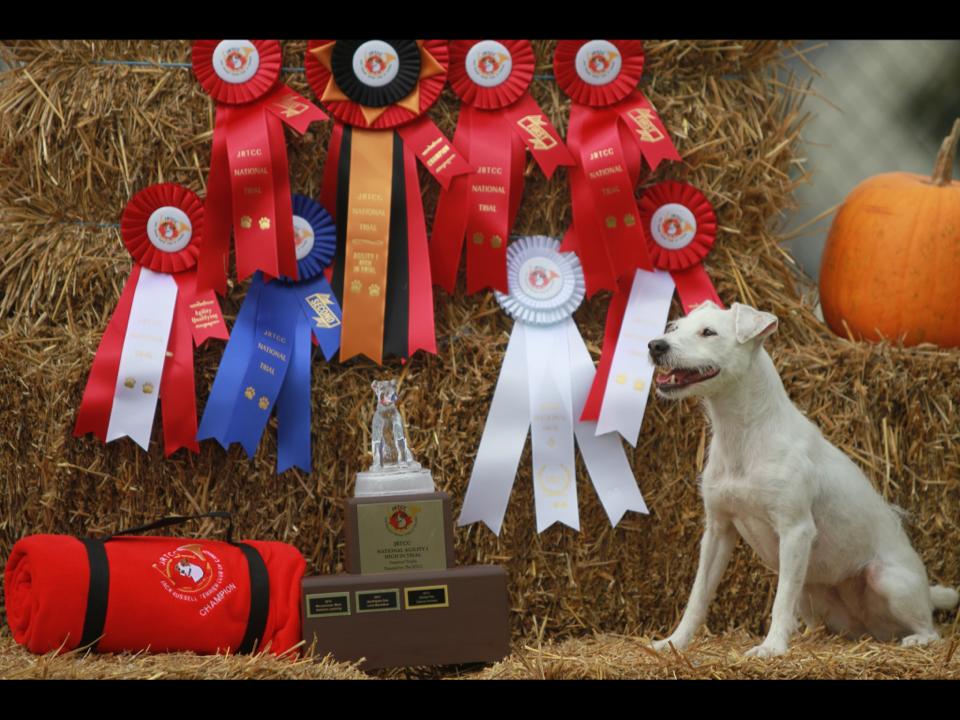 THANK YOU TO THE ALBERTA JACK RUSSELL TERRIER CLUB FOR THEIRGENEROUS DONATION OF PERPETUAL TROPHIES TO THE JRTCC2013 PERPETUAL TROPHIESClass 21: SMALL SENIOR RACING CHAMPION, New for 2013 Donated by the Alberta Jack Russell Terrier Club, Sponsored by The JRTCC Winfall Mischief, owned by Krystyna & Bill Brooks  Class 22: TALL SENIOR RACING CHAMPION, New for 2013 Donated by Andrea Boswell “Never under estimate the heart of a Champion”Bandit, owned by Andrea Boswell  Class 29: SMALL TERRIER RACING CHAMPION, Donated by JRTCC Hillside Rosie, owned by Laura Harakaly  Class 30: TALL TERRIER RACING CHAMPION, Romney Teazle Memorial Trophy Donated by the Lee Family, refurbished by Andrea Bowwell & Bandit  Hillside Moose, owned by Whitey CoxClass 31: SMALL VETERAN RACING CHAMPION, Windy City in Honor of Morgan Hill Dean Donated Elizabeth Johnson Dinan, owned by Ken KlapperichClass 32: TALL VETERAN RACING CHAMPION, Donated by JRTCC Reynard's Folly Miss Trixey, owned by Bill & Carol SmartClass 37: BEST FOUR UP TO 6 MONTHS PUPPY, Donated by JRTCC Little Eden Fancy, owned by Christopher Rizzo/Jill Acland  Class 42: BEST DOG PUP, Donated by Sandra Barnett and Ian HughesNorthgate Saxon, owned by Doug & Sue TackClass 47: BEST BITCH PUP, Donated by JRTCCLittle Eden Leela, owned by Michelle WardClass 48: PUPPY CONFORMATION CHAMPION, Donated by Conquest Kennel Northgate Saxon, owned by Doug & Sue Tack Class 52: BEST WORKING TERRIER DOG, Donated Jack and Michelle Ward Little Eden Dempsey, owned by Jill Acland  Class 56: BEST WORKING TERRIER BITCH, Donated by Barry Wade Northgate Britton, owned by Doug & Sue TackClass 57: WORKING TERRIER CONFORMATION CHAMPION, Donated by Sally and Trevor Holmes Little Eden Dempsey, owned by Jill AclandClass 63: BEST VETERAN TERRIER, NORAH RISLEY MEMORIAL P.T., Donated Friends Nonie Risley Cool Running Rush, owned by Jill Goodman/ Heath OgburnClass 65: BEST SPAYED/NEUTERED TERRIER, Donated by Pam and Ben Chiappetta Panache KennelNorthgate Relay, owned by Doug & Sue Tack  Class 67: BEST PET RESCUE , New for 2013 Donated by Joanne White in honor of Brocksett Rebel & CorriganSquat, owned by Daniele PichetteClass 67: RESERVE BEST PET RESCUE, New for 2013 In memory of Darling Esmy, Donated by Debby MacFarlane  Skeet, owned by Monica TerryClass 76: SMALL TERRIER SUPER EARTH CHAMPION, Donated by JRTCC Rebel Run Finn, owned by Lorie Belvedere/ Bonnie Sellers  Class 77: TALL TERRIER SUPER EARTH CHAMPION, Donated by JRTCC JRRanch Engaged, owned by Katie & Jake Chapman  Class 78: SMALL VETERAN SUPER EARTH CHAMPION, New for 2013  In honor of Round the Bend Finn, Donated by Lynda Rupay Morgan Hill Avery, owned by Lizabeth Johnson  Class 79: VETERAN TALL SUPER EARTH CHAMPION,  New for 2013 Donated by the Alberta Jack Russell Terrier Club, and Sponsored by Debby MacFarlane in honor of Winfall Victoria JRRanch Splash, owned by Rob & Deb Mahon  Class 88: BEST ADULT TERRIER BARN HUNT CHAMPION, Donated by JRTCC Hillside Moose, owned by Whitey CoxClass 89: VETERAN/SENIOR ADULT TERRIER BARN HUNT CHAMPION, New for 2013  Donated by the Alberta Jack Russell Terrier Club, and Sponsored by Lynda Rupay Round the Bend Savannah, in honor of a terrier who leaves her paw prints on many hearts JRRanch Splash, owned by Rob & Deb Mahon  Class 93: BEST PUPPY TRAILING & LOCATING, Donated by JRTCC Zuul, owned by Erin HackneyClass 94: BEST ADULT TERRIER TRAILING & LOCATING, Donated by JRTCC Northgate Halo, owned by Lorie Belvedere/ Bonnie SellersClass 100: BEST SMALL ADULT TERRIER RUMBLE TUNNEL,  New for 2013 Donated by the Alberta Jack Russell Terrier Club, and Sponsored by Lynda Rupay in memory of Hugger-Bear & Jelly Bean Hillside Rosie, owned by Laura HarakalyClass 102: BEST VETERAN TERRIER RUMBLE TUNNEL, New for 2013 Donated by the Alberta Jack Russell Terrier Club, and Sponsored by Debby MacFarlane in honor of Ernie Esquire JRRanch Katie, owned by Sandy & Judd KiteleyClass 140: AGILITY I HIGH IN TRIAL, Donated by JRTCC Winfall Rita, owned by Dianne (Mary) NormanClass 141: AGILITY II / III HIGH IN TRIAL, Donated by Fran and Garth Jensen in Memory of JRRanch Dee Dee Semper Fidelous, owned by Carol LawrenceClass 153: PUPPY GO TO GROUND CHAMPION, Donated by Rebel Run Terriers, Laurie Belvadere and Bonnie Sellers Rebel Run Calamity, owned by Lorie Belvedere/ Bonnie Sellers  Class 154: SMALL TERRIER GO TO GROUND CHAMPION, In Memory of Windy City Holden Donated by Elizabeth Johnson Timberwilde Relámpago Blanca, owned by Mark & Heather WaeltermanClass 155: TALL TERRIER GO TO GROUND CHAMPION, Donated by Thornbush Terriers Shelmar Lombardi, owned by Bryan Cecil/ Megan Van Den Elzen Class 156: SMALL VETERAN GO TO GROUND CHAMPION, In Memory of Bill and Sharon Barnard Packsong Terriers, Donated by Pam and Ben Chiappetta Panache Kennel Foxglade Saratoga Of Timberwilde, owned by Mark & Heather WaeltermanClass 157: TALL VETERAN GO TO GROUND CHAMPION, Donated by JRTCC JRRanch Splash, owned by Rob & Deb Mahon  Class 160: BEST BRONZE MEDALLION TERRIER PARADE Winner, Donated by Ian Hughes and Sandra Barnett Mill Mountain Masquerade, owned by Jill Goodman/ Heath OgburnClass 166: BEST OPEN DOG, Donated by Sue and Elizabeth Murphree Royal Titan, owned by Doug & Sue Tack  Class 176: BEST FAMILY, Vagabond Voodoo Memorial Donated by Friends of Vagabond Voodoo of Little Eden  Big Smith Spanky, owned by Michelle WardClass 179: BEST FOREIGN BRED TERRIER, Fox Norton Bullet Memorial Donated Reidell/Packsong KennelLittle Eden Layla, owned by Diane WrightClass 181: BEST CANADIAN BRED PUP, Donated by Gaye Redpath, Conquest Terrier Insequire Promise, owned by Ellie Thompson  Class 183: BEST CANADIAN BRED ADULT, Donated by David Jones and David Davies Hunt Reynard's Folly Saleen, owned by Kay SeawrightClass 193: BEST SMALL TERRIER LURE COURSING, Donated by JRTCC Winfall Rita, owned by Dianne (Mary) NormanClass 202: BEST PUPPY BRUSH HUNT, Donated by JRTCC Hillside Van Gogh, owned by Laura HarakalyClass 203: BEST SMALL ADULT TERRIER BRUSH HUNT, New for 2013 Donated by Jill Goodman, Muscle Russell Jack Russell Terriers Hillside Rosie, owned by Laura Harakaly RESERVE BEST SMALL ADULT TERRIER BRUSH HUNT, Donated by Pam Chiappetta Rebel Run Haley, owned by Lorie Belvedere/ Bonnie SellersClass 204: BEST TALL ADULT TERRIER BRUSH HUNT, Donated by Pam Chiappetta JRRanch Charly, owned by Sandy & Judd KiteleyClass 205: BEST VETERAN/SENIOR TERRIER BRUSH HUNT,  New for 2013  in honor of Reidell Becky – The fearless little terrier that won our hearts, Donated by Rob and Deb Mahon JRRanch Splash, owned by Rob & Deb MahonClass 209: BEST PUPPY BALL RETRIEVAL, Donated by Rob and Deb Mahon Lukas, owned by Jocelyn Dollack  Class 210: BEST ADULT BALL RETRIEVAL, In memory of Brockwood Twizzle, Donated by Krystyna & Bill Brooks  Eris, owned by Jocelyn Dollack Class 211: CHILD HANDLER -YEAR END HIGH POINT TROPHY, Donated by Leewinds Kennel Jordan Ogburn - Mill Mountain Masquerade   Class 212: JUNIOR HANDLER - YEAR END HIGH POINT TROPHY, New for 2013 Donated by Rapscallion Jack Russell Terriers, In Honor of Rapscallion Frantic  Kirkland Morrison-Wood - Lakeport BarneyVolunteer of the Year: RAINBOW PRIDE VOLUNTEERS OF THE YEAR AWARD, Donated by Robert Van der Heym Don Morrison &Krystyna Brooks